Про затвердження складу комісії та підкомісій для визначення необхідності в призначенні, відміні, перерозподілі лікарських засобів та відповідних харчових продуктів для спеціального дієтичного споживання, що закуповуються за рахунок коштів державного бюджету, а також інших джерел, не заборонених законодавством, у тому числі гуманітарної допомоги, громадянам, які страждають на рідкісні (орфанні) захворюванняВідповідно до пункту 3 Порядку забезпечення громадян, які страждають на рідкісні (орфанні) захворювання, лікарськими засобами та відповідними харчовими продуктами для спеціального дієтичного споживання, затвердженого постановою Кабінету Міністрів України від 31 березня 2015 року № 160, та наказу Міністерства охорони здоров'я України від 05 лютого 2015 року № 50 "Про затвердження Положення про комісію для визначення необхідності в призначенні, відміні, перерозподілі лікарських засобів та відповідних харчових продуктів для спеціального дієтичного споживання, що закуповуються за рахунок коштів державного бюджету, а також інших джерел, не заборонених законодавством, у тому числі гуманітарної допомоги, громадянам, які страждають на рідкісні (орфанні) захворювання", зареєстрованого у Міністерстві юстиції України 15 квітня 2015 року за № 420/26865, НАКАЗУЮ:1. Затвердити:1) Склад комісії Міністерства охорони здоров'я України для визначення необхідності в призначенні, відміні, перерозподілі лікарських засобів та відповідних харчових продуктів для спеціального дієтичного споживання, що закуповуються за рахунок коштів державного бюджету, а також інших джерел, не заборонених законодавством, у тому числі гуманітарної допомоги, громадянам, які страждають на рідкісні (орфанні) захворювання, що додається;2) Склад підкомісії Міністерства охорони здоров'я України для визначення необхідності в призначенні, відміні, перерозподілі лікарських засобів та відповідних харчових продуктів для спеціального дієтичного споживання, що закуповуються за рахунок коштів державного бюджету, а також інших джерел, не заборонених законодавством, у тому числі гуманітарної допомоги, громадянам, які страждають на рідкісні (орфанні) захворювання, за напрямком "Дитяча гематологія", що додається;3) Склад підкомісії Міністерства охорони здоров'я України для визначення необхідності в призначенні, відміні, перерозподілі лікарських засобів та відповідних харчових продуктів для спеціального дієтичного споживання, що закуповуються за рахунок коштів державного бюджету, а також інших джерел, не заборонених законодавством, у тому числі гуманітарної допомоги, громадянам, які страждають на рідкісні (орфанні) захворювання, за напрямком "Метаболічні захворювання", що додається;4) Склад підкомісії Міністерства охорони здоров'я України для визначення необхідності в призначенні, відміні, перерозподілі лікарських засобів та відповідних харчових продуктів для спеціального дієтичного споживання, що закуповуються за рахунок коштів державного бюджету, а також інших джерел, не заборонених законодавством, у тому числі гуманітарної допомоги, громадянам, які страждають на рідкісні (орфанні) захворювання, за напрямком "Гематологія", що додається;5) Склад підкомісії Міністерства охорони здоров'я України для визначення необхідності в призначенні, відміні, перерозподілі лікарських засобів та відповідних харчових продуктів для спеціального дієтичного споживання, що закуповуються за рахунок коштів державного бюджету, а також інших джерел, не заборонених законодавством, у тому числі гуманітарної допомоги, громадянам, які страждають на рідкісні (орфанні) захворювання, за напрямком "Дитяча імунологія", що додається;6) Склад підкомісії Міністерства охорони здоров'я України для визначення необхідності в призначенні, відміні, перерозподілі лікарських засобів та відповідних харчових продуктів для спеціального дієтичного споживання, що закуповуються за рахунок коштів державного бюджету, а також інших джерел, не заборонених законодавством, у тому числі гуманітарної допомоги, громадянам, які страждають на рідкісні (орфанні) захворювання, за напрямком "Дитяча ендокринологія", що додається;7) Склад підкомісії Міністерства охорони здоров'я України для визначення необхідності в призначенні, відміні, перерозподілі лікарських засобів та відповідних харчових продуктів для спеціального дієтичного споживання, що закуповуються за рахунок коштів державного бюджету, а також інших джерел, не заборонених законодавством, у тому числі гуманітарної допомоги, громадянам, які страждають на рідкісні (орфанні) захворювання, за напрямком "Ювенільний ревматоїдний артрит", що додається;8) Склад підкомісії Міністерства охорони здоров'я України для визначення необхідності в призначенні, відміні, перерозподілі лікарських засобів та відповідних харчових продуктів для спеціального дієтичного споживання, що закуповуються за рахунок коштів державного бюджету, а також інших джерел, не заборонених законодавством, у тому числі гуманітарної допомоги, громадянам, які страждають на рідкісні (орфанні) захворювання, за напрямком "Онкологія", що додається;9) Склад підкомісії Міністерства охорони здоров'я України для визначення необхідності в призначенні, відміні, перерозподілі лікарських засобів та відповідних харчових продуктів для спеціального дієтичного споживання, що закуповуються за рахунок коштів державного бюджету, а також інших джерел, не заборонених законодавством, у тому числі гуманітарної допомоги, громадянам, які страждають на рідкісні (орфанні) захворювання, за напрямком "Дитяча онкологія", що додається.2. Керівникам структурних підрозділів з питань охорони здоров'я обласних, Київської міської державних адміністрацій забезпечити подання до МОЗ України документів для визначення необхідності в призначенні, відміні, перерозподілі лікарських засобів та відповідних харчових продуктів для спеціального дієтичного споживання, що закуповуються за рахунок коштів державного бюджету, а також інших джерел, не заборонених законодавством, у тому числі гуманітарної допомоги, громадянам, які страждають на рідкісні (орфанні) захворювання, відповідно до пункту 15 розділу IV Положення про комісію для визначення необхідності в призначенні, відміні, перерозподілі лікарських засобів та відповідних харчових продуктів для спеціального дієтичного споживання, що закуповуються за рахунок коштів державного бюджету, а також інших джерел, не заборонених законодавством, у тому числі гуманітарної допомоги, громадянам, які страждають на рідкісні (орфанні) захворювання, затвердженого наказом Міністерства охорони здоров'я України від 05 лютого 2015 року, зареєстрованого у Міністерстві юстиції України 15 квітня 2015 року за № 420/26865.3. Контроль за виконанням цього наказу покласти на заступника Міністра Шафранського В.В.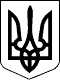 МІНІСТЕРСТВО ОХОРОНИ ЗДОРОВ'Я УКРАЇНИНАКАЗ19.10.2015  № 683МіністрО. КвіташвіліО. КвіташвіліЗАТВЕРДЖЕНО 
Наказ Міністерства 
охорони здоров'я України 
19.10.2015 № 683